Temat dnia dzisiejszego: „Ekoprzyjaciele”Cele:Zapoznanie z określeniem ekologiaKształtowanie umiejętności wykorzystania różnych materiałów w pracy plastycznejRozwijanie kreatywności i pomysłowościPropozycje do realizacji tematu:„Papierowe kule” – zabawa ruchowa z zachowaniem równowagi. Rodzic rozdaje dziecku kulki z gazet. Zadaniem dziecka jest ułożenie ścieżki, po której dojdzie do lasu (miejsce określone przez rodzica). Następnie dziecko przechodzi po ścieżce stopa za stopą.„Jedzie pociąg” – zabawa ruchowa połączona z opowieścią. Rodzic mówi: Jedziemy na wycieczkę do lasu, by dowiedzieć się, co to takiego ekologia. Znam pewną sowę, która może nam wyjaśnić, co to takiego i czy to jest ważne. Dziecko razem z rodzicem ustawiają się w pociąg. Rodzic prowadzi pociąg. Poruszają się po pokoju, śpiewając piosenkę na melodię Jedzie pociąg z daleka (autor nieznany).Jedzie pociągDorota AugsburgJedzie pociąg z daleka,na nikogo nie czeka.Konduktorze łaskawyzawieź nas do lasu,nie zrobimy hałasu.Chcemy, chcemydo sowy, do sowymądrej głowy.Ciuch , ciuch, ciuch, ciuch...Gdy rodzic podniesie rękę do góry, pociąg zatrzymuje się, a rodzic ogłasza nazwę stacji: Stacja czysty lasek. Następnie rodzic czyta wiersz „Co to jest ekologia”.„Co to jest ekologia” – słuchanie wiersza D. Klimkiewicz i W. Drabika połączone 
z rozmową.Co to jest ekologiaDanuta Klimkiewicz, Wiesław DrabikEkologia – mądre słowo,a co znaczy? – powiedz, sowo!Sowa chwilkę pomyślałai odpowiedź taką dała:To nauka o zwierzakach,lasach, rzekach, ludziach, ptakach.Mówiąc krótko, w paru zdaniach,o wzajemnych powiązaniachmiędzy nimi, bo to wszystko,to jest nasze środowisko.Masz je chronić i szanować– powiedziała mądra sowa.Rodzic rozkłada obrazki: zwierząt, lasu, rzeki, ptaków. Rodzic pyta dziecka: Co to jest ekologia?; Czy możemy niszczyć środowisko?Dla chętnych – praca plastyczna do wyboru: „Ekoludek” lub „Echo na instrumentach”„Ekoludek” – praca plastyczno-techniczna z surowców wtórnych. Dziecko wykonują ekoludka z różnych dostępnych materiałów, np.: rolek po papierze toaletowym i ręcznikach papierowych, kolorowych gazet, pudełek po produktach spożywczych, włóczki, nakrętek plastikowych. Dziecko wykonuje wspólnie z rodzicem ekoludka według własnych pomysłów. • rolki po papierze toaletowym i ręcznikach papierowych, kolorowe gazety, pudełka po produktach spożywczych, włóczka, nakrętki plastikowe, kleje„Echo na instrumentach” – rodzic rozdaje dziecku różnej wielkości plastikowe butelki, groch, ryż, kaszę. Dziecko przesypuje produkty do butelek z użyciem łyżek i lejków. Następnie z pomocą rodzica zakręca butelki. Może je ozdobić kawałkami kolorowego papieru samoprzylepnego. Po zrobieniu instrumentów dziecko wygrywa dowolny rytm. • różnej wielkości plastikowe butelki, groch, ryż, kasza, łyżki, lejkiMiłej zabawy i nauki!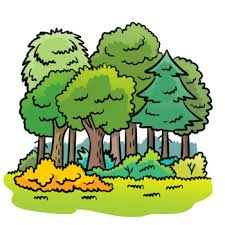 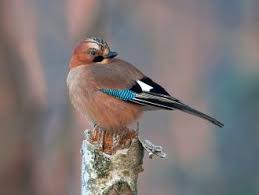 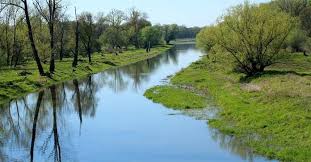 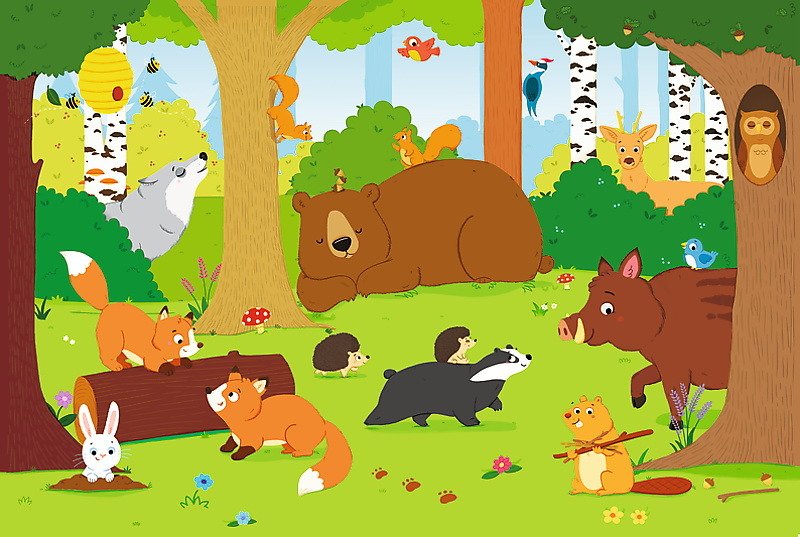 